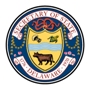 Public Hearing for Review of Agency RegulationsTuesday, August 2, 201612:30 p.m.Carvel State BuildingSecretary of State’s Office, 4th Floor Conference Room820 N. French StreetWilmington, DE 19801AgendaIntroduction by Agency OfficialAccept comment submissions – both written and oralClosing remarks by Agency Official